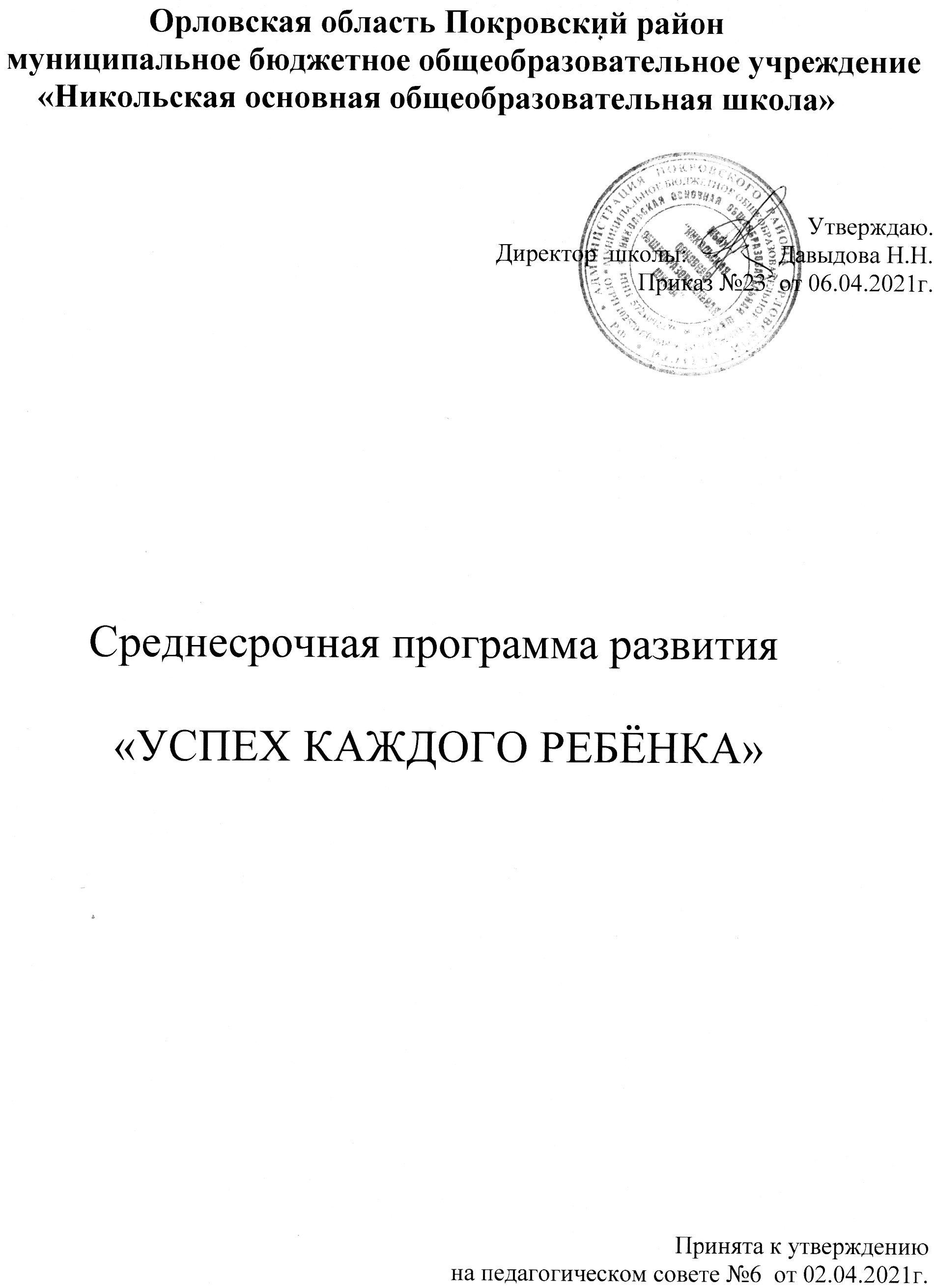 1.  Паспорт  Программы2. Основное содержаниеI. Основные цели и задачи Среднесрочной программы, сроки и этапы ее реализации, перечень целевых индикаторов и показателей, отражающих ход ее выполненияЦелью программы является повышение мотивации учебной деятельности через применение современных образовательных технологий, создание «ситуации успеха» у учащихся с низкими образовательными результатами, а также повышение качества образования обучающихся и создание условий для детей с ОВЗ в соответствии с требованиями законодательства.        Указанная цель будет достигнута в процессе решения следующих задач:1) Обеспечение применение новых образовательных технологий для преодолению низких образовательных результатов и социально опасных условий;2) Построение доступной образовательной среды, обеспечивающей психологическое здоровье для участников образовательных отношений;3) Обеспечение системы внеурочной деятельности в направлении применения краткосрочных курсов для учащихся с низкими образовательными результатами4) Обеспечение позитивной динамики уровня обученности;5) Уменьшение доли неуспевающих и неаттестованных обучающихся по итогам учебного периода учащихся;6)  Организация деятельности по достижению роста среднего балла ГИА среди учащихся на уровне основного общего образования7) Увеличение доли обучающихся с высоким и средним уровнем метапредметных             результатов;        8) Написание АООП программ по предметам, построение траекторий индивидуального             развития;        9) Использование опыта социальных партнеров по использованию инновационных            педагогических технологий по работе с учащимися ОВЗ (ЗПР) и РАС;       10) Использование  системы дистанционного обучения с применением электронныхобразовательных ресурсов, направленной на сопровождение образовательной деятельности учащихся с низкими образовательными результатами.        Ожидаемый результат          -  Повышение уровня учащихся с повышенной мотивацией к получению образования;         -  Повышение успеваемости и уровня качества знаний, результатов ГИА, ВПР, рост         учебных достижений обучающихся;       -  Повышение уровня развития учащихся ОВЗ, успешная адаптация учащихся в социуме.Мероприятия Среднесрочной программы и направления, обеспечивающие реализацию ее задачIII.   Механизм реализации программы      По каждому фактору, диагностируемому в рисковом профиле, разработаны мероприятия Среднесрочной программы и направления, обеспечивающие реализацию ее задач.    Направления в соответствии с риском:1) Низкая учебная мотивация обучающихся2) Высокая доля обучающихся с рисками учебной неуспешности3) Высокая доля  обучающихся с ОВЗ.   Руководителем программы является директор школы. В ходе её выполнения допускается уточнение целевых показателей и расходов на её реализацию, совершенствование механизмов реализации программы.Наименование программы «Успех каждого ребёнка»Цель и задачи программыЦель программы: Достижение положительных результатов качества образования, преодоление рисков через определение актуальных форм работы и преобразование их в конкретные меры по разрешению рисков.Задачи:Организация повышение квалификации в соответствии	синдивидуальными	 потребностями педагогических и руководящих работников школы, находящейся в сложных условиях и показывающих устойчиво низкие результаты;3) Обеспечение уровня доступности образования в соответствии с современными стандартами для всех категорий граждан;4)  Создание условий организации образовательной деятельности для лиц с ОВЗ в соответствии с требованиями законодательства; использование опыта социальных партнеров по использованию инновационных	педагогических	технологий       по	работес учащимися ОВЗ (ЗПР) и РАС.Целевые индикаторы и показатели программы1) Благоприятные показатели физического, психического здоровьяучащихся;2) Положительная динамика качества и успеваемости учащихся;3) Положительная динамика результатов прохожденияГИА выпускниками 9 класса;4) Положительная динамика результативности НОКО;5) Положительная динамика результативности участия в олимпиадах,конкурсах, мероприятиях различной направленности для учащихся;6) Положительная динамика результативности участия педагогов вконкурсах, конференциях различной направленности для педагогов. Методы сбора и обработки информации1) Наблюдение;2) Диагностические методы (беседа, тестирование, анкетирование);3)  Контрольные срезы знаний;4)  Анализ уроков, анализ документов.Сроки и этапы реализации программыПервый этап: Подготовительный: март- апрель  2021 года: проведение аналитической и диагностической работы.Второй этап: Основной: май  – октябрь 2021 года: методическое,	кадровое	и	информационное	обеспечение программы,     ее     реализация.     Промежуточный     контроль	и корректировка.Третий этап: Обобщающий: ноябрь  – декабрь 2021 года: внедрение и распространение результатов, полученных на предыдущих этапах.Основные мероприятия  Образовательная организация  реализует ФГОС в условиях факторов риска, а именно:1) Низкая учебная мотивация обучающихся; 2) Высокая	доля	обучающихся	    с	рисками	учебной неуспешности;3) Высокая доля обучающихся с ОВЗ.Ожидаемые конечные результаты реализации программы1)  Повышение уровня качества знаний: рост учебных и внеурочных достижений обучающихся.2) Усиление ответственности родителей и их роли в достижении результативности обучения, участие в жизни школы и управлением школой через коллегиальные органы ОУ.3) Повышение профессиональной компетентности педагогов, в том числе в области овладения инновационными образовательными,метапредметными технологиями.4) Повышение	информационной	культуры	участников образовательного процесса за счет эффективного использования новыхинформационных  ресурсов, системи технологий обучения,  электронных образовательных ресурсов;5) Обучение педагогов по программам для работы с детьми с ОВЗИсполнителиАдминистрация       МБОУ	«Никольская основная общеобразовательная школа», педагогический коллектив, родители (законные представители),  обучающиеся.Порядок управления реализацией программыУправление реализацией и корректировка программы осуществляетсяпедагогическим советом, администрацией школы.Направление в соответствии с рискомЗадачаМероприятиеСроки реализацииПоказатели реализацииОтветственныеУчастникиНизкая учебная мотивация обучающихся1.Повышение заинтересованности учащихся в мероприятиях школьного и районного уровня1.Экологические субботникиАпрель, сентябрь 2021Приказ, план проведенияКлассные руководители4-9 классыпедагогический коллектив, родители (законные представители).Низкая учебная мотивация обучающихся1.Повышение заинтересованности учащихся в мероприятиях школьного и районного уровня2.Акция «Обелиск- 2021»Апрель, май 2021План проведенияКрасова О.С., учитель,Классные рководители1-9 классыпедагогический коллектив, родители (законные представители).Низкая учебная мотивация обучающихся1.Повышение заинтересованности учащихся в мероприятиях школьного и районного уровня3. Участие в региональном литературном конкурсе видеосюжетов «Героям Честь!»Апрель, 2021Приказ об участииДавыдова Н.Н., учитель6 классНизкая учебная мотивация обучающихся1.Повышение заинтересованности учащихся в мероприятиях школьного и районного уровня4. «Дни здоровья»Апрель, октябрь 2021План проведенияХохлова М.Д., учитель1-9 классыпедагогический коллективНизкая учебная мотивация обучающихся2.Применение краткосрочных курсов для учащихся для осуществления  внеурочной деятельности1. Онлайн – уроки по финансовой грамотностиАпрель -октябрь 2021годаСертификатыДавыдова Е.В., учитель7-9 классыНизкая учебная мотивация обучающихся2.Применение краткосрочных курсов для учащихся для осуществления  внеурочной деятельности2.Онлайн-уроки «Грамотный инвестор»Апрель, май 2021СертификатДавыдова Е.В., учитель8,9 классыНизкая учебная мотивация обучающихся2.Применение краткосрочных курсов для учащихся для осуществления  внеурочной деятельности3. «Цифровой диктант»Апрель 2021гСертификатДавыдова Е.В., учитель9классНизкая учебная мотивация обучающихся2.Применение краткосрочных курсов для учащихся для осуществления  внеурочной деятельности4.Участие во всероссийском проекте «Киноуроки в России»Апрель 2021ИнформацияКлассные руководители1-9классыНизкая учебная мотивация обучающихся2.Применение краткосрочных курсов для учащихся для осуществления  внеурочной деятельности5.Участие в конкурсах рисунков, ДПИАпрель –октябрь 2021ИнформацияХохлова М.Д., учительДавыдова Е.В., учитель1-9классы3.Проведение родительских собраний1. «Мотивация или как помочь ребёнку полюбить учёбу»Май 2021Протокол собранияДавыдова Н.Н., директорКлассные руководителиПедагогический коллектив, родители (законные представители),педагог-дефектолог3.Проведение родительских собраний2. «Как помочь ребёнку подготовиться к ГИА» Сентябрь 2021Протокол собранияДавыдова Н.Н., директорКлассные руководителиПедагогический коллектив, родители (законные представители),педагог – психолог.4.Проведение педагогических советов1. «Организация работы педагогического коллектива  по совершенствованию программы развития школы на 2021-2023 годы»Май 2021Протокол проведенияДавыдова Н.Н., директорПедагогический коллектив4.Проведение педагогических советов2.«Современные педагогические технологии повышения учебной мотивации обучающихся» Август 2021Протокол проведенияДавыдова Н.Н., директорПедагогический коллектив5.Проведения дня  открытых дверей для родителей1.«Ответственность родителей и их роль в достижении результативности обучения выпускников 9 класса»Апрель 2021Протокол проведенияДавыдова Е.В., заместитель директораХохлова М.Д., классный руководительУчащиеся 9 класса, педагогический коллектив, родители (законные представители),6.Проведение диагностики уровнясформированности учебной мотивации.1. Контроль знаний по русскому языку и  обществознанию.Май 2021График проведенияДавыдова Е.В., заместитель директора5, 8 классыВысокая доля обучающихся с рисками учебной неуспешности1.Повышение квалификации руководителя школы1. «Управление качеством образования в школах с низкими результатами обучения» (ОИРО).05.04.-09.04. 2021График курсовой подготовкиДавыдова Н.Н., директорРуководитель ОУВысокая доля обучающихся с рисками учебной неуспешности2.Организация консультаций специалистов (педагога-психолога, учителя-дефектолога, учителя-логопеда)1.«Особенности игровой учебной деятельности у детей с ЗПР».2.«Развитие творческих способностей у детей с РАС младшего школьного возраста».Май, сентябрь 2021График проведенияНовикова Ю.А., учитель- дефектологДавыдова Е.В., заместитель директораУчащиеся 1,  6 классовВысокая доля обучающихся с рисками учебной неуспешности3.Совершенствование системы наставничества. 1. «Копилка методических материалов» - открытые уроки, общешкольные мероприятия учителей -предметниковСентябрь, октябрь 2021График проведенияДавыдова Е.В., заместитель директораПедагогический коллективВысокая доля обучающихся с рисками учебной неуспешности4.Реализация дифференцированного подхода в педагогическом общении и деятельности на уроках и во внеурочной деятельности. 1.Посещение уроков администрацией школыМай, сентябрь, октябрь 2021График посещения, справкаДавыдова Н.Н., директорДавыдова Е.В., заместитель директораПедагогический коллективВысокая доля обучающихся с рисками учебной неуспешности5.Организация семинаров с классными руководителями.1.«Психолого-педагогические, возрастные особенности обучающихся».2. «Традиционные подходы в духовно- нравственном воспитании учащихся. Система работы по духовно- нравственному воспитанию в школе»Май, август 2021Протокол проведенияДавыдова Е.В., заместитель директораКлассные руководителиВысокая доля обучающихся с ОВЗ1.Рекомендации школьного консилиума по вопросу  обучения ребёнка по индивидуальному учебному плану (АООП)- направление на областное ПМПКПо решению (рекомендации ПМПК) и письменному согласию родителей обучающиеся переводятся на обучение по индивидуальному учебному плану АООПМай, сентябрь 2021годаЗаключение ПМПК и заявление родителей на обучение по индивидуальному плану АООП.Давыдова Е.В., заместитель директораОбучающиеся 1,5 классов,Педагогический коллектив, родители (законные представители)Высокая доля обучающихся с ОВЗ2. Заключение  и реализация договора о сетевом взаимодействии1.Заключение договора о сетевом взаимодействии с базовыми школами, имеющими в штате педагога- психолога, учителя –логопеда.Сентябрь 2021Договор о сетевом взаимодействииДавыдова Н.Н., директорОбразовательные организацииВысокая доля обучающихся с ОВЗ3.Изучение педагогических технологий инклюзивного образования при обучении детей с ОВЗ1.Взаимодействие с опорным коррекционным центром г. Орла по осуществлению образовательной деятельности с учащимися с ОВЗ и инвалидами.Апрель –ноябрь 2021График посещений Новикова Ю.А., учитель- дефектологОбучающиеся,родители (законные представители)Высокая доля обучающихся с ОВЗ4.Повышение квалификации учителей 1.«Инклюзивное образование детей с ОВЗ в ОО в соответствии ФГОС  НОО (ОВЗ)  и ООО  (ОВЗ)»Март –октябрь 2021График  курсовой подготовкиДавыдова Н.Н., директорПедагогический коллектив